Colegio Mercedes Marín del Solar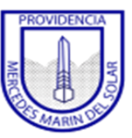 Profesora Ximena Fariña YévenesNivel 3° Básico Asignatura Educación Física y Salud ORIENTACIONES PARA GUIAR EL APRENDIZAJE A DISTANCIADocente: Ximena Fariña                                               Asignatura: Educación Física y Salud                                Nivel: 3° BásicoUnidad: “Habilidades motoras y vida saludable”          OA: 9                                                                                    Fecha: 20 de Mayo 2020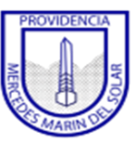 Colegio Mercedes Marín del SolarProfesora Ximena Fariña YévenesNivel 3° BásicoAsignatura Educación Física y SaludGUÍA N°4 Cuento “La mala alimentación”NOMBRE: ………………………………………….    NIVEL: 3° ……      FECHA: …………….ActividadSegún el video “La mala alimentación”Sebas estaba encargado de cuidar a Miga y la quería alimentar con una Manzana Barra de cereal HamburguesaBarra de chocolateSebas comió 16 hamburguesas, el profesor Mirko quedo espantado y le explico que no era saludable porqueTienen exceso de lípidos (grasas) y falta de fibrasTienen muchas vitaminasTienen exceso de proteínas Tienen muchos minerales Roció se encargó de asustar a Sebas para que ya no comieraCarne, pescado y pollo Comida no saludable (hamburguesas y papas fritas)Frutas y verduras  Muchos huevos Sebas para celebrar lo hermosa que era la vida, comería una Papa fritaRosquilla Mandarina Torta Como ya sabes que la comida no saludable le hace mal a tu cuerpo, te desafío a crear un desayuno saludable, para algunos días de la semana. AUTOEVALUACIÓN DE MI GUÍA N°4 Pinta la carita que corresponda, según como lograste tu trabajo. Aprendizaje esperado por el estudianteActividadesdisponibles en página web del colegioProfundización en texto escolarMINEDUC yotros materiales y/o recursos             Evaluación Demostrar la adquisición de hábitos de vida saludable.  Ven video “La mala alimentación”Marcar la alternativa correcta, en las preguntas de selección múltiple sobre el video. Crear desayuno saludable, para algunos días de la semana. Contestar autoevaluación de la actividad, junto al apoderado.Video: “La mala alimentación” (Profesor Mirko)https://www.youtube.com/watch?v=NP2fG2h7dAY Las guías de Educación Física y Salud deben ser guardadas en el cuaderno morado, ya que corresponden a la evaluación formativa de la asignatura.Rúbrica de autoevaluación. LunesMartesMiércolesJuevesViernesDesayunoVaso de leche.Pan con huevoLOGRADOMEDIANAMENTE LOGRADOPOR LOGRARSeguí las instrucciones para realizar la guía N°4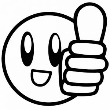 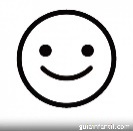 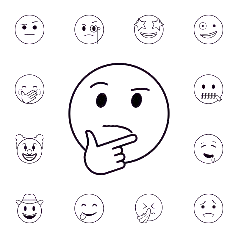 Vi el cuento “La mala alimentación” concentrado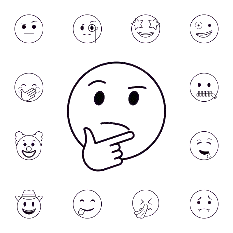 Identifico la comida saludable de la no saludable 